AGEL   -   HUILE D’OLIVE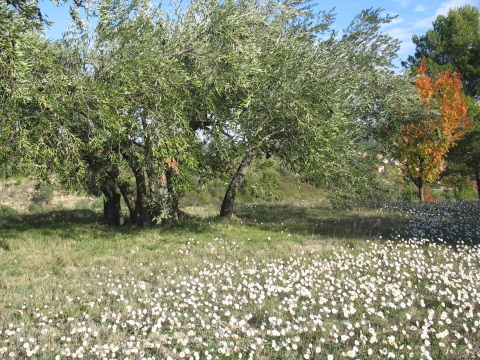 « Le Jardin de Papi Lucien »HISTOIRE D’UNE PASSIONSituationPetit village d’Agel perché sur un piton rocheux entourant son château. A 25 km au nord de Narbonne sur les causses de la montagne noire.Terroir 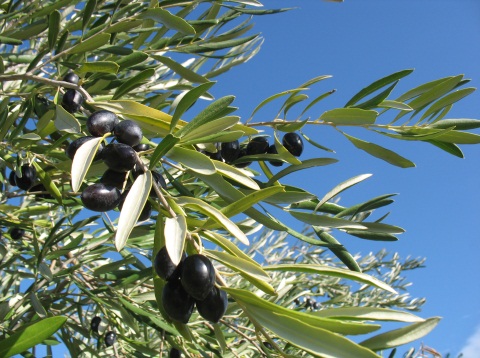 Culture en terrasse sur plateau sud, sol argilo-calcaire avec lauses en structure de mille feuilles, altitude 150m, climat méditerranéen chaud et sec avec vent dominant nord-ouest (Tramontane).Verger Le verger, cultivé sur 2 ha, est réparti en 6 parcelles. Les oliviers ont de 15 à 50 ans avec une dizaine d’arbres centenaires.Cinq variétés :Variété de table : la LucquesVariétés pour l’huile : Olivière, Picholine, Aglandau, Bouteillan 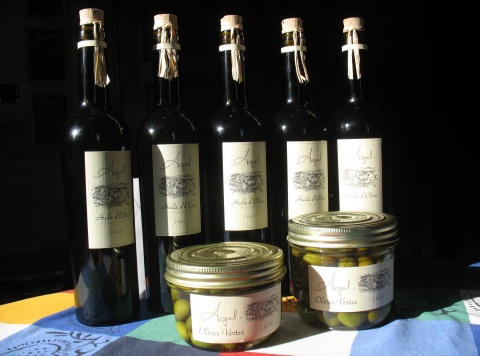 Caractéristiques Olive de table La luques verte récoltée à maturité est préparée selon une recette familiale ancienne (à base de sel et de plantes de la garrigue)L’Huile Elle est « Vierge Extra » extraite à froid. Ce qui lui donne une belle structure avec une grande rondeur. Ses arômes très fruités se développent autour de notes végétales, artichaut, noisette.Elle est obtenue par des procédés mécaniques et  non filtrée.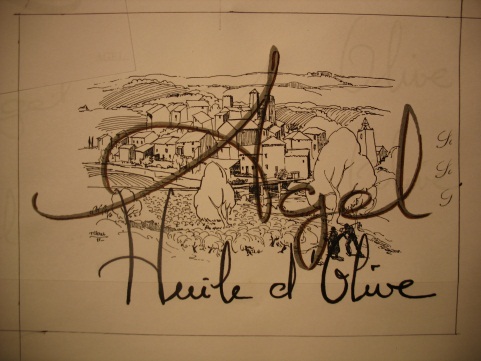 Huile d’Olive : bouteille de 50 cl        10 €.Olives de table : bocal de 570 gr         5 €.Bruno SIGALAPropriétaire-Récoltant   34210  AGEL06 82 24 74 95AGEL   -   HUILE D’OLIVE« Le Jardin de Papi Lucien »HISTOIRE D’UNE PASSIONSituationPetit village d’Agel perché sur un piton rocheux entourant son château. A 25 km au nord de Narbonne sur les causses de la montagne noire.Terroir Culture en terrasse sur plateau sud, sol argilo-calcaire avec lauses en structure de mille feuilles, altitude 150m, climat méditerranéen chaud et sec avec vent dominant nord-ouest (Tramontane).Verger Le verger, cultivé sur 2 ha, est réparti en 6 parcelles. Les oliviers ont de 15 à 50 ans avec une dizaine d’arbres centenaires.Cinq variétés :Variété de table : la LucquesVariétés pour l’huile : Olivière, Picholine, Aglandau, Bouteillan Caractéristiques Olive de table La luques verte récoltée à maturité est préparée selon une recette familiale ancienne (à base de sel et de plantes de la garrigue)L’Huile Elle est « Vierge Extra » extraite à froid. Ce qui lui donne une belle structure avec une grande rondeur. Ses arômes très fruités se développent autour de notes végétales, artichaut, noisette.Elle est obtenue par des procédés mécaniques et  non filtrée.Production Huile d’Olive : bouteille de 50 clOlives de table : bocal de 570 gr.Bruno SIGALAPropriétaire-Récoltant   34210  AGEL